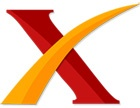 Plagiarism Checker X Originality ReportSimilarity Found: 4%Date: Wednesday, August 07, 2019Statistics: 5 words Plagiarized / 140 Total wordsRemarks: Low Plagiarism Detected - Your Document needs Optional Improvement.-------------------------------------------------------------------------------------------The Development Strategy of Betawi Eco-Culinary Tourism; as A Potential Business in DKI Jakarta, Indonesia Dhian Tyas Untari* Faculty of Economic, Bhayangkara Jakarta Raya University, West Java-Indonesia Tyas_un@yahoo.co.id *corespondence author Abstract: In The aims of this study are; a) to analysis the potential of Betawi Culinary; b) to analysis and representation test of sosio-culture Culinary of communities in Jakarta; c) to analysis supply and demand posisioning of market culinary in Jakarta; d) to analysis the pysological oriantation (perception, motivation and preference) of multy-stakeholder toward the development of Betawi Eco-culinary Tourism; and e) to create Grand Strategy to develop Betawi Eco-culinary Tourism in Jakarta. Imparcial metode used as the input of this study by involving the multy-communities inhabit in Jakarta and One Score One Indicator used to assesing datas. Non parametrik statistic functioned to analyzed the output of representation test. Afterwards, Matrix of Strategic Managemen INTERNET SOURCES:-------------------------------------------------------------------------------------------7% - https://www.ajhtl.com/2019.html